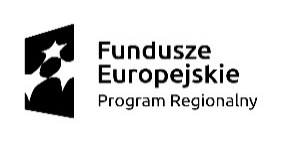 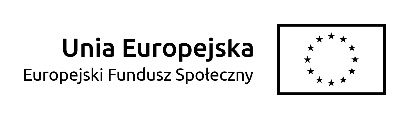 OGŁOSZENIENA UDZIELENIE ZAMÓWIENIA PONIŻEJ 30 000 EURODyrektor Powiatowego Centrum  Pomocy Rodzinie w Krośnie Odrzańskim zaprasza do złożenia ofert                                  na zorganizowanie konferencji pn. „AKTYWNOŚĆ – POTENCJAŁ – ROZWÓJ” w ramach realizowanego projektu przez Powiatowe Centrum Pomocy Rodzinie w Krośnie Odrzańskim „Aktywność – potencjał – rozwój”  działanie 7.2. Programy aktywnej integracji realizowane przez powiatowe centra pomocy rodzinie  RPO Lubuskie 2020,                   w latach 2016-2020.Zamawiający:  Powiatowe Centrum Pomocy Rodzinie, ul. Piastów 10B 66-600 Krosno OdrzańskiePrzedmiot zamówienia: 1)zorganizowanie konferencji dla 200 osób, 2) zapewnienie sali konferencyjnej z dostępem do pomieszczeń sanitarnych,3) przygotowanie menu (zimne i ciepłe posiłki, napoje – soki, woda mineralna, kawa, herbata, ciasta, owoce),3) zapewnienie sali wyposażonej w rzutnik i ekran,4) zapewnienie bezpłatnych miejsc parkingowych.        3. Termin realizacji zamówienia: 25 listopad 2016r. w godzinach 12.00 – 14.30.        4. Miejsce realizacji przedmiotu zamówienia: Powiat Krośnieński  w obszarze do 15 km od siedziby Zamawiającego z podaniem dokładnego adresu miejsca wykonania zamówienia.        5. Miejsce i termin złożenia oferty: osobiście lub drogą pocztową na adres Powiatowe Centrum Pomocy Rodzinie w Krośnie Odrzańskim, ul. Piastów 10B 66-600 Krosno Odrzańskie Oferty należy złożyć do dnia 17 listopada 2016r. do godz. 14.00 (liczy się data wpływu w siedzibie Zamawiającego).       6. Sposób i forma złożenia oferty: ofertę należy złożyć w zaadresowanej kopercie z napisem „Organizacja konferencji w ramach realizacji projektu „Aktywność – potencjał – rozwój”.        7. Do oferty należy dołączyć:załącznik oferty cenowej,szczegółowe menu,dokument poświadczający wykonywanie działalności gospodarczej zgodnej z przedmiotem zamówienia.DyrektorPowiatowego Centrum Pomocy Rodzinie								Zofia Mielcarek											Załącznik      pieczęć wykonawcy							O F E R T AJa (My), niżej podpisany(ni) ………………………………………………………………….............…...……………………….działając w imieniu i na rzecz ………………………………………………………………………............…………………………………(pełna nazwa wykonawcy/wykonawców)………………………………………………………………………......…………………….............…..…...........……......…………………………………………………………………………............………....................…….(adres siedziby wykonawcy/wykonawców)NIP:  ..................................................................................................................………............……………..REGON: ........................................................................................................……............…………………..Konto bankowe: .......................……………………………………………………................…………………………..Tel.: ..................................…………………………………………….Faks: ................................…………………………………………….e-mail: ................................…………………………………………..Odpowiadając na ogłoszenie zapraszające do złożenia ofert na zorganizowanie konferencji                                pn. „AKTYWNOŚĆ – POTENCJAŁ – ROZWÓJ” w ramach realizowanego projektu przez Powiatowe Centrum Pomocy Rodzinie w Krośnie Odrzańskim „Aktywność – potencjał – rozwój”  działanie                          7.2. Programy aktywnej integracji realizowane przez powiatowe centra pomocy rodzinie  RPO Lubuskie 2020, w latach 2016-2020.      Cena przedmiotu zamówienia brutto wyniesie  ..................................................................................... słownie złotych................................................................................................................................................... Oświadczamy, że cena podana w ofercie obejmuje wszystkie koszty i składniki związane z wykonaniem przedmiotu zamówienia. Oświadczamy, że zapoznaliśmy się  z przedmiotem zapytania ofertowego  i przyjmujemy wykonanie usługi bez zastrzeżeń (zgodnie ze szczegółowym opisem przedmiotu zamówienia określonym w zapytaniu ofertowym).Zamówienie zrealizujemy w terminie wskazanym przez zamawiającego.W przypadku wyboru naszej oferty zobowiązujemy się do zawarcia umowy w miejscu i terminie wskazanym przez zamawiającego.……..……..........................., dnia ...................... r.    Podpisano........................................................................